Приложение 1 к распоряжениюКомитета по образованиюПоложениео конкурсе классных руководителей общеобразовательных организаций Санкт-Петербурга 1. Общие положения1.1. Настоящее Положение определяет порядок организации и проведения конкурса классных руководителей общеобразовательных организаций Санкт-Петербурга 
(далее-Конкурс) в целях создания условий для выявления, поддержки, распространения эффективного педагогического опыта педагогических работников, осуществляющих функции классных руководителей общеобразовательных организаций Санкт-Петербурга 
(далее-педагогические работники).Действие настоящего Положения не распространяется на проведение конкурсного отбора на получение премии Правительства Санкт-Петербурга «Лучший классный руководитель Санкт-Петербурга», в соответствии с постановлением Правительства 
Санкт-Петербурга от 03.06.2010 № 727 «О премиях Правительства Санкт-Петербурга 
в области образования».1.2. Организатором Конкурса является Комитет по образованию.1.3. Организация проведения и методическая поддержка Конкурса осуществляется государственным бюджетным нетиповым образовательным учреждением «Академия талантов» Санкт-Петербурга (далее – «Академия талантов»), Ассоциацией классных руководителей образовательных организаций Санкт-Петербурга, городским учебно-методическим объединением методистов, ответственных за работу с классными руководителями.1.4. Основными задачами Конкурса являются выявление творчески работающих педагогических работников, распространение эффективного педагогического опыта, поддержка инновационных разработок и технологий, способствующих развитию системы образования Санкт-Петербурга и оказывающих эффективное влияние на процессы обучения 
и воспитания.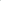 1.5. Настоящее Положение определяет требования к участникам Конкурса, к заявке 
на участие в Конкурсе и документам (далее – конкурсные материалы), порядок 
их предоставления на Конкурс, сроки проведения Конкурса, предусмотренные Организационным комитетом Конкурса (далее – Организационный комитет).1.6. Официальная информация о Конкурсе, комментарии к номинациям, порядок оформления и сроки подачи конкурсных материалов, итоги Конкурса размещаются на сайтах: www.k-obr.spb.ru и www.academtalant.ru.2. Порядок проведения Конкурса2.1. К участию в Конкурсе допускаются педагогические работники общеобразовательных организаций Санкт-Петербурга, включая победителей районных конкурсов профессионального педагогического мастерства, выполняющих функции классных руководителей, подавшие конкурсные материалы (далее – участники Конкурса) в соответствии с разделом 3 настоящего Положения. Выдвижение конкурсантов для участия в конкурсе осуществляется по номинациям. Конкурсант может участвовать в конкурсе только в одной номинации. Районная конкурсная комиссия выдвигает к участию в Конкурсе не более 1 представителя в каждой номинации. 2.2. Конкурс проводится по следующим номинациям: «Дебют», «Мастер», «Лучшая организация антикоррупционного образования, воспитания и просвещения школьников».2.2.1. В номинации «Дебют» могут принять участие педагогические работники, осуществляющие функции классного руководителя не более 4 лет.2.2.2. В номинации «Мастер» могут принять участие педагогические работники, осуществляющие функции классного руководителя более 4 лет.2.2.3. В номинации «Лучшая организация антикоррупционного образования, воспитания и просвещения школьников» могут принять участие педагогические работники, осуществляющие функции классного руководителя без ограничений по стажу.2.3. Конкурс проводится в три этапа:I этап Конкурса (заочный) включает в себя два тура: 1 тур: прием конкурсных материалов, проведение конкурсного испытания «Презентация опыта участника», работа Экспертного совета по проведению конкурса классных руководителей общеобразовательных организаций Санкт-Петербурга (далее – Экспертный совет) по оценке и анализу представленных конкурсных материалов;2 тур (заочный): проведение конкурсного испытания «Видеозанятие» (мероприятие).По итогам I этапа определяются 18 участников Конкурса (далее – финалисты Конкурса), допущенных к участию во II этапе (по сумме баллов первого тура и второго тура, участники, набравшие наибольшее количество баллов. 6 участников в каждой номинации).II этап Конкурса (очный) включает: 1 тур: проведение конкурсного испытания «Публичное выступление».2 тур: проведение конкурсного испытания «Мастер-класс».По окончании II этапа Конкурса Экспертный совет подводит итоги Конкурса и передает результаты в Организационный комитет. III этап Конкурса (очный этап) включает:подведение итогов Конкурса и награждение конкурсантов в рамках торжественного мероприятия «Бал классных руководителей»;публикацию итогов Конкурса на официальных сайтах организаторов Конкурса (в сроки, установленные положением).2.4. Для проведения Конкурса, подведения итогов Конкурса и определения победителей Конкурса создается Организационный комитет и Экспертный совет, состав которых утверждается Комитетом по образованию.3. Порядок подачи конкурсных материалов для участия в Конкурсе3.1. К рассмотрению и оценке допускаются конкурсные материалы, поданные в срок 
до 12.00 часов (время московское) 06.12.2021 по адресу электронной почты: konkurckkr2018@yandex.ru, с пометкой «Конкурс классных руководителей». 3.2. Содержание конкурсных материалов должно соответствовать утвержденным номинациям Конкурса согласно п.2.2 настоящего Положения. 3.3. Конкурсные материалы, поданные после даты, указанной в п. 3.1 настоящего положения, не рассматриваются и к участию в Конкурсе не допускаются. 3.4. Направляя конкурсные материалы, участники Конкурса тем самым дают согласие 
на использование Организационным комитетом предоставленных им персональных данных участников Конкурса. Конкурсные материалы, допущенные к участию в Конкурсе, 
не рецензируются и не возвращаются. Участники Конкурса несут ответственность за подлинность сведений об авторстве работ.3.5. Конкурсные материалы включают:3.5.1. Заявку на участие в Конкурсе согласно приложению 1 к Положению. 3.5.2. Подборку фотографий: цветная (портрет), жанровая (участники Конкурса 
в действии) в формате jpg.3.5.3. Представление участника Конкурса (в произвольной форме), содержащее: фамилию, имя, отчество участника Конкурса (в соответствии с паспортными данными), место работы, должность (указываются на титульном листе представления); характеристику 
и общую оценку достижений участника Конкурса, в которой мотивируется выдвижение 
и раскрываются актуальность, концептуальность, целостность и результативность его опыта работы.3.5.4. Презентацию опыта участника. В номинации «Дебют» и «Мастер» – презентация опыта участника на тему «Я – классный руководитель!». Номинация «Лучшая организация антикоррупционного образования, воспитания и просвещения школьников» – презентация опыта участника на тему «Личность воспитывает личность».Конкурсанты создают аудиофайл, который должен соответствовать тематике Конкурса, отражать педагогические принципы и подходы к образованию, понимание миссии педагога, классного руководителя в современном образовательном учреждении.Формат – подкаст. Регламент – до 7 минут. Ссылка на аудиофайл конкурсанта, размещенный в сети Интернет, направляется по электронной почте konkurckkr2018@yandex.ru, в теме письма указывается ФИО участника и название номинации. 3.5.5. План-конспект 30-минутного занятия (мероприятия), которое конкурсант будет представлять во 2 туре.Требования к оформлению:титульный лист, в котором указываются: номинация Конкурса, наименование общеобразовательной организации Санкт-Петербурга, фамилия, имя, отчество участника Конкурса (в соответствии с паспортными данными), должность, возрастная группа обучающихся, название и форма проведения занятия (мероприятия);пояснительная записка или краткая аннотация, в которой раскрываются: тема, актуальность, цель, задачи, ожидаемые результаты (личностные, метапредметные, предметные), форма проведения, виды деятельности, направление внеурочной деятельности (воспитательной работы), методы, приемы, определяется целевая аудитория, необходимое оборудование, назначение по использованию;порядок проведения занятия (мероприятия) с кратким описанием каждого этапа, рефлексии;список использованной литературы, интернет-источников.Объем не более 4 печатных страниц (с титульным листом), формат – А 4, поля: верхнее – 2 см, нижнее – 2 см, левое – 3 см, правое – 1,5 см, шрифт – Times New Roman, размер – 12, интервал – полуторный, 70 % оригинального текста. Заимствованный текст должен быть оформлен при помощи ссылок или сносок на используемые источники литературы. Порог цитирования одного источника – не более 10%. Тема определяется конкурсантом самостоятельно.План-конспект подается в формате PDF.Для участия в конкурсе необходимо в срок до 15 ноября 2021 года пройти электронную регистрацию по ссылке:https://docs.google.com/forms/d/e/1FAIpQLSdo3Rp1_pwpjM7KOlKL_GoSunsDpwyebteEh_RgXpvLAINY3A/viewform Порядок работы Экспертного совета Конкурса4.1. В целях оценки конкурсных материалов и выступлений участников Конкурса, подведения его итогов и подготовки проекта решения Организационного комитета по каждой из номинаций, указанных в пункте 2.2 настоящего Положения, создается Экспертный совет Конкурса. Персональный состав Экспертного совета утверждается Комитетом 
по образованию. Экспертный совет состоит из председателя, ответственного секретаря и членов Экспертного совета Конкурса. 4.2. 	Председатель Экспертного совета: руководит деятельностью Экспертного совета;распределяет обязанности между членами Экспертного совета;осуществляет контроль за своевременностью организации оценки членами Экспертного совета конкурсных материалов.Ответственный секретарь Экспертного совета:распределяет конкурсные материалы между членами Экспертного совета;формирует экспертные группы для проведения оценки конкурсных материалов.Члены Экспертного совета обязаны:соблюдать настоящее Положение;осуществлять оценку конкурсных материалов, а также выступления участников Конкурса; при принятии решений Экспертного совета голосовать индивидуально и открыто;вносить предложения по совершенствованию организации и содержания работы Экспертного совета.4.5. Для оценки конкурсных материалов Экспертным советом могут привлекаться независимые эксперты, специалисты в сфере образования, представители органов власти Санкт-Петербурга, образовательных организаций Санкт-Петербурга и общественных организаций.4.6. Оценка конкурсных материалов и выступлений участников Конкурса осуществляется в соответствии с критериями, согласно приложению 2 настоящего Положения. Использование иных критериев оценки участников Конкурса не допускается.4.7. Заседание Экспертного совета правомочно, если на нем присутствует не менее двух третей членов Экспертного совета. Решения принимается большинством голосов членов Экспертного совета. Если число голосов «за» и «против» при принятии решения равно, решающим является голос председателя Экспертного совета. В случае несогласия с принятым решением члены Экспертного совета вправе выразить свое особое мнение в письменной форме и приложить его к заключению.4.8. При вынесении решения по результатам каждого тура Конкурса права голоса лишаются председатель Экспертного совета, заместитель председателя Экспертного совета, секретарь Экспертного совета, члены Экспертного совета в случае, если они работают в районе Санкт-Петербурга или учреждении, представляемом конкурсантом.4.9. При рассмотрении вопроса о призерах, лауреатах и победителях Конкурса решение жюри считается правомочным при наличии на заседании более половины от утвержденного количества членов жюри. Решение Экспертного совета о промежуточных итогах Конкурса оформляется протоколом, который подписывается председателем и ответственным секретарем Экспертного совета.Решение Экспертного совета об итогах Конкурса оформляется протоколом, который подписывается председателем, ответственным секретарем, членами Экспертного совета.Работа Организационного комитета. Подведение итогов КонкурсаОрганизационный комитет осуществляет организационное обеспечение подготовки и проведения Конкурса, утверждается Комитетом по образованию. Объявляет об условиях, порядке и сроках проведения Конкурса;Комплектует состав Экспертного совета;Обеспечивает освещение подготовки и хода Конкурса в средствах массовой информации;Вносит предложения по распространению эффективного педагогического опыта участников конкурса; Организует торжественную церемонию награждения победителей и лауреатов Конкурса.Организационный комитет Конкурса имеет право: вносить изменения и дополнения в регламент, формат проведения конкурсных испытаний и сроки проведения Конкурса;на отказ в принятии конкурсных материалов, не соответствующих условиям Конкурса.Председатель Организационного комитета: осуществляет контроль за соблюдением Положения членами Организационного комитета; консультирует членов Организационного комитета по вопросам проведения Конкурса. Председатель Организационного комитета имеет право: представлять результаты Конкурса общественности; делегировать часть своих полномочий заместителю председателя Организационного комитета. Члены Организационного комитета обязаны:соблюдать настоящее Положение; голосовать индивидуально и открыто; не пропускать заседания без уважительной причины; не использовать представленные на Конкурс конкурсные материалы и сведения 
об участниках без их разрешения.Заседания Организационного комитета проводятся перед началом Конкурса 
и после его окончания. При необходимости проводятся внеочередные, выездные заседания Организационного комитета. Решение Организационного комитета считается принятым, если за него проголосовало более половины его списочного состава. При равенстве голосов право решающего голоса принадлежит председателю Организационного комитета. Решение Организационного комитета оформляется протоколом, который подписывается председателем и ответственным секретарем Организационного комитета.Перечень и формы конкурсных испытаний по номинациям, количество этапов Конкурса по номинациям, продолжительность выполнения конкурсных испытаний 
по номинациям, порядок определения дипломантов, лауреатов и победителей Конкурса 
по номинациям определены в приложении 3 к Положению. Очередность выступления участников Конкурса во всех номинациях и турах Конкурса определяется открытой жеребьёвкой.По общей сумме баллов Конкурса Организационным комитетом определяются победители, лауреаты и дипломанты в каждой номинации, издается распоряжение Комитета 
о награждении. Участники Конкурса награждаются благодарностями ГБНОУ «Академия талантов».Участники Конкурса, признанные по результатам Конкурса дипломантами, награждаются ценными подарками и благодарностями ГБНОУ «Академия талантов».Участники Конкурса, признанные по результатам Конкурса лауреатами, награждаются благодарностями Комитета по образованию.Участники Конкурса, признанные по результатам Конкурса победителями, награждаются грамотами Комитета по образованию.Заявка на участие в конкурсе классных руководителей общеобразовательных организаций Санкт-Петербурга в 2021/2022 учебном годуНоминация ______________________________________________________________________Ступень общеобразовательной программы общего образования обучающихся _____________ (начальное общее образование, основное общее образование, среднее (полное) общее образование)Фамилия, имя, отчество ___________________________________________________________Место работы, должность__________________________________________________________________________________________________________________________________________________________________________________________________________________________(полное и краткое наименование образовательной организации в соответствии с Уставом)Дата рождения ___________________________________________________________________Образование _____________________________________________________________________________________________________________________________________________________(наименование учебного заведения, факультет, год окончания)Квалификационная категория_______________________________________________________Педагогический стаж ___________ Стаж классного руководителя ________________________Звания, награды, премии, ученая степень (названия и даты получения) ___________________ ________________________________________________________________________________Педагогическое кредо _____________________________________________________________ ________________________________________________________________________________Личный сайт или профиль в социальных сетях _______________________________________Номер мобильного телефона ___________________Адрес электронной почты _____________Руководитель ООМ.П.Критерии оценки испытаний I этапа (заочного тура) Конкурса1 тур Конкурсное испытание «Подкаст «Я – классный руководитель!»Номинации «Дебют», «Мастер».Конкурсное испытание «Подкаст «Личность воспитывает личность»Номинация «Лучшая организация антикоррупционного образования, воспитания
 и просвещения школьников».Конкурсное испытание «План-конспект занятия» (мероприятия).Номинации «Дебют», «Мастер». Конкурсное испытание «План-конспект занятия» (мероприятия).Номинация «Лучшая организация антикоррупционного образования, воспитания
 и просвещения школьников».2 турКонкурсное испытание «Видеозанятие» (мероприятие)Номинации «Дебют», «Мастер»Конкурсное испытание «Видеозанятие» (мероприятие)Номинация «Лучшая организация антикоррупционного образования, воспитания 
и просвещения школьников».Критерии оценки испытаний II этап (очный) Конкурса1 турКонкурсное испытание «Публичное выступление».Номинации «Дебют», «Мастер». Конкурсное испытание «Публичное выступление».Номинация «Лучшая организация антикоррупционного образования, воспитания
и просвещения школьников».Критерии оценки испытаний II этапа (очного) Конкурса2 турКонкурсное испытание «Мастер-класс».Номинации «Дебют», «Мастер», «Лучшая организация антикоррупционного образования, воспитания и просвещения школьников».Конкурсные мероприятия по номинациям Конкурса классных руководителей образовательных организацийСанкт-Петербурга в 2021/2022 учебном годуНоминации: «Дебют», «Мастер», «Лучшая организация антикоррупционного образования, воспитания и просвещения школьников».Приложение 2 к распоряжению  Комитета по образованию Состав Организационного комитета по проведению конкурса классных руководителей общеобразовательных организаций 
Санкт-Петербурга           Приложение 3 к распоряжению  Комитета по образованию Состав Экспертного совета по проведению конкурса классных руководителей общеобразовательных организаций 
Санкт-Петербурга Приложение 1 к Положению о конкурсе классныхруководителей образовательных организаций Санкт-Петербурга Приложение 2 к Положению о конкурсе классныхруководителей образовательных организаций Санкт-Петербурга № п/пКритерии оценкиМаксимальный баллЦенностно-целевые установки педагога5Соответствие содержания целям и задачам воспитательной работы в образовательном учреждении на современном этапе5Выраженность авторской, индивидуальной позиции педагога5Соответствие содержания тематике Конкурса, конкурсного испытания5Изложение логичное, ясное и четкое5Оригинальность, аргументированность изложения материала5Культура речи5№ п/пКритерии оценкиМаксимальный баллЦенностно-целевые установки педагога5Соответствие содержания целям антикоррупционного образования вобразовательном учреждении на современном этапе5Выраженность авторской, индивидуальной позиции педагога5Соответствие содержания тематике Конкурса, конкурсного испытания5Изложение логичное, ясное и четкое5Оригинальность, аргументированность изложения материала5Культура речи5№ п/пКритерии оценкиМаксимальный баллАктуальность, соответствие современным  задачам воспитания,  направленность на личностное развитие учащихся2Соответствие содержания занятия (мероприятия) поставленным целям и задачам 2Методическая грамотность изложения материала, наличие авторских находок.2Степень авторского участия педагога в представленных материалах2Культура оформления и подачи материалов2№ п/пКритерии оценкиМаксимальный баллАктуальность, соответствие целям и задачам антикоррупционного образования в ОУ2Соответствие содержания занятия (мероприятия) поставленным целям и задачам2Методическая грамотность изложения материала, наличие авторских находок.2Степень авторского участия педагога в представленных материалах2Культура оформления и подачи материалов2№ п/пКритерии оценкиМаксимальный баллВведение в образовательную деятельность, постановка цели, задач (умение педагога мотивировать учащихся на дальнейшую деятельность)5Методическая компетентность (соответствие цели и задач, содержания, методов и приемов возрасту обучающихся)5Использование современных технологий, эффективных приемов работы в процессе совместной деятельности5Соответствие ценностно-целевых установок занятия современному национальному воспитательному идеалу, традиционным культурным, духовным и нравственным ценностям российского общества5Предоставление учащимся возможности выбора способов деятельности, партнеров в совместной деятельности, верного решения 5Педагогическая культура: общая эрудиция, культура речи и поведения, такт в управлении коллективом учащихся5Партнерский характер взаимодействия педагога с детьми, учет индивидуальных особенностей, физического состояния и пр.5Учет и поддержка активности и инициативности детей 5Творческие находки, приемы5Соответствие результата заявленной цели5Умение объективно оценить и проанализировать проведенное занятие.5Соответствие проведенного мероприятия заявленному формату 1Соблюдение регламента (до 30 минут)1№ п/пКритерии оценкиМаксимальный баллВведение в образовательную деятельность, постановка цели, задач (умение педагога мотивировать учащихся на дальнейшую деятельность)5Методическая компетентность (соответствие цели и задач, содержания, методов и приемов возрасту обучающихся)5Использование современных технологий, эффективных приемов работы в процессе совместной деятельности5Соответствие целям и задачам антикоррупционного образования, требованиям ФГОС5Предоставление учащимся возможности выбора способов деятельности, партнеров в совместной деятельности, верного решения 5Педагогическая культура: общая эрудиция, культура речи и поведения, такт в управлении коллективом учащихся5Партнерский характер взаимодействия педагога с детьми, учет индивидуальных особенностей, физического состояния и пр.5Учет и поддержка активности и инициативности детей5Творческие находки, приемы5Соответствие результата заявленной цели5Умение объективно оценить и проанализировать проведенное занятие.5Соответствие проведенного мероприятия формату мастер-класса1Соблюдение регламента (до 30 минут)1№ п/пКритерии оценкиМаксимальный баллСоответствие выступления предложенной теме и аудитории 3 Глубина суждений и оригинальность раскрытия темы3 Соответствие современным воспитательным целям и задачам3Убедительность, умение аргументировать свою точку зрения3Творческий замысел3Мастерство публичного выступления3Культура выступления (внешний вид, структура выступления, речевое оформление, общение с аудиторией)3Соблюдение регламента (до 7 минут)1№ п/пКритерии оценкиМаксимальный баллСоответствие выступления предложенной теме и аудитории3Глубина суждений и оригинальность раскрытия темы3 Соответствие целям и задачам антикоррупционного обучения, воспитания, просвещения3Убедительность, умение аргументировать свою точку зрения3Творческий замысел3Мастерство публичного выступления3Культура выступления (внешний вид, структура выступления, речевое оформление, общение с аудиторией)3Соблюдение регламента (до 7 минут)1№ п/пКритерии оценкиМаксимальный баллАктуальность выбора темы, формы, методов и приемов проведения мастер-класса5Наличие интересных содержательных методических находок, авторских приемов, технологий5Практическая значимость представленного конкурсантом опыта для участников мастер-класса5Умение создать благоприятные условия для взаимодействия участников, мотивировать аудиторию к деятельности5Умение комментировать идеи, цели, задачи используемых технологий, обобщать высказывания и организовать рефлексию5Общая культура и эрудиция конкурсанта5Педагогический артистизм (яркость, выразительность, эмоциональность, внешний вид)5Соответствие проведенного мероприятия формату мастер-класса1Соблюдение регламента (до 20 минут)1Приложение 3 к Положению о конкурсе классныхруководителей образовательных организаций Санкт-Петербурга Этапы:Конкурсные испытания:ЦельФорма проведенияРезультатыI этап(заочный)1 тур«Конкурс документов»Оценить способность участника анализировать и обобщать свой педагогический опыт, оценивать его результативностьЗаочная форма проведения.Конкурсная комиссия оценивает работы конкурсанта.Номинации: «Дебют» и «Мастер»1. Подкаст «Я – классный руководитель!».2. План-конспект 30- минутного занятия (мероприятия), которое конкурсант будет представлять во 2 туре. Тема определяется конкурсантом самостоятельно.Номинация «Лучшая организация антикоррупционного образования, воспитания и просвещения школьников».1. Подкаст «Личность воспитывает личность».2. План-конспект 30- минутного занятия (мероприятия), которое конкурсант будет представлять во 2 туре. Тема определяется конкурсантом самостоятельно. Конспект занятия (формат pdf) и ссылка на аудиофайл конкурсанта, размещенный в сети Интернет, направляются по электронной почте на адрес: konkurckkr2018@yandex.ruПо сумме баллов первого 
и второго тура первого этапа определяются участники второго этапа, набравшие наибольшее количество балловI этап(заочный)2 тур«Видеозанятие»Оценить способность участника конкурса публично демонстрировать педагогическое мастерство 
в передаче инновационного опыта1. Видеозанятие проводится по заявленной конкурсантом теме, отражает специфику, систему работы классного руководителя.Занятие проводится 
в группе обучающихся участника конкурса.Продолжительность занятия - 30 минут.2. Самоанализ занятия – до 5 минут (видеозапись).Ссылка на видеозапись занятия и самоанализа, размещенная в сети Интернет, направляется по электронной почте на адрес: konkurckkr2018@yandex.ru  Видеозапись занятия и самоанализа проводится без перерывов и без монтажа.По сумме баллов первого 
и второго тура первого этапа определяются участники второго этапа, набравшие наибольшее количество балловII этап (очный)1 тур«Публичное выступление»Оценить способность участника конкурса публично демонстрировать педагогическое мастерство в передаче инновационного опытаТема выступления и аудитория сообщается конкурсантам на консультации. Регламент – 3 минуты.По сумме баллов двух этапов определяются победители, лауреаты 
и дипломанты Конкурса 
по номинациямII этап (очный)2 тур«Мастер-класс»Оценить способность участника конкурса публично демонстрировать педагогическое мастерство в передаче инновационного опытаТема формулируется конкурсантом (продолжительность – 25 минут), из них 5 минут – ответы на вопросы комиссии.По сумме баллов двух этапов определяются победители, лауреаты 
и дипломанты Конкурса 
по номинациямIII этап-(очный)Подведение итогов Конкурса и награждение конкурсантов в рамках торжественного мероприятия «Бал классных руководителей»;публикация итогов Конкурса на официальных сайтах организаторов Конкурса 
(в сроки, установленные информационным сообщением).Подведение итогов Конкурса и награждение конкурсантов в рамках торжественного мероприятия «Бал классных руководителей»;публикация итогов Конкурса на официальных сайтах организаторов Конкурса 
(в сроки, установленные информационным сообщением).Подведение итогов Конкурса и награждение конкурсантов в рамках торжественного мероприятия «Бал классных руководителей»;публикация итогов Конкурса на официальных сайтах организаторов Конкурса 
(в сроки, установленные информационным сообщением).Подведение итогов Конкурса и награждение конкурсантов в рамках торжественного мероприятия «Бал классных руководителей»;публикация итогов Конкурса на официальных сайтах организаторов Конкурса 
(в сроки, установленные информационным сообщением).ПредседательБорщевскийАндрей Александровичзаместитель председателя Комитета по образованиюЗаместитель председателяСпасская Елена Борисовнаначальник отдела воспитательной работы 
и дополнительного образования Комитета по образованиюЧлены Организационного комитета:Гиевская Галина Алексеевнапредседатель методического совета ассоциации классных руководителей Санкт-Петербурга, методист государственного бюджетного учреждения дополнительного образования Центр внешкольной работы с детьми и молодежью Калининского района 
Санкт-Петербурга «Академический» (по согласованию)Иванова Елена Тасолтановназаместитель директора государственного бюджетного учреждения дополнительного педагогического профессионального образования центра повышения квалификации специалистов «Информационно-методический центр» Фрунзенского района 
Санкт-Петербурга (по согласованию)Куричкис Наталья Анатольевна	заместитель директора по организационно-массовой работе государственного бюджетного нетипового образовательного учреждения «Академия талантов» 
Санкт-ПетербургаМироникКсения Владимировнапредседатель ассоциации классных руководителей общеобразовательных организаций Санкт-Петербурга, заместитель директора по инновационной деятельности частного общеобразовательного учреждения «Газпром школа Санкт-Петербурга» (по согласованию)Пильдес Ингрид Валерьевнадиректор государственного бюджетного нетипового образовательного учреждения «Академия талантов» 
Санкт-ПетербургаСемина Ирина Александровнадиректор государственного бюджетного учреждения дополнительного образования  Дворец детского (юношеского) творчества Красногвардейского района Санкт-Петербурга «На Ленской»Ответственный секретарьЖуравлева Ирина Викторовнаначальник сектора по развитию дополнительного образования отдела воспитательной работы 
и дополнительного образования Комитета по образованиюПредседатель Семина Ирина Александровнадиректор государственного бюджетного учреждения дополнительного образования  Дворец детского (юношеского) творчества Красногвардейского района Санкт-Петербурга 
«На Ленской»Члены Экспертного совета:Барышников Евгений Николаевичдоцент кафедры социально-педагогического образования 
Санкт-Петербургской Академии постдипломного педагогического образования (по согласованию)ЕвстратоваОксана Юрьевнаучитель истории и обществознания государственного бюджетного общеобразовательного учреждения средняя общеобразовательная школа № 315 Пушкинского района 
Санкт-Петербурга (по согласованию)Ершова Елена Евгеньевнаучитель русского языка и литературы, заместитель директора государственного бюджетного общеобразовательного учреждения средняя общеобразовательная школа № 338 Невского района Санкт-ПетербургаЖукова Наталия Айзиковнадоцент кафедры социально-педагогического образования Санкт-Петербургской Академии постдипломного педагогического образования (по согласованию)Земских Ксения Анатольевна учитель русского языка и литературы, заместитель директора государственного бюджетного общеобразовательного учреждения средняя общеобразовательная школа № 589 Колпинского района Санкт-Петербурга (по согласованию)Капралова Анна Алексеевнаучитель начальных классов государственного бюджетного общеобразовательного учреждения средней общеобразовательной школы № 338 Невского района 
Санкт-Петербурга (по согласованию)Кошелева Надежда Васильевнаметодист государственного бюджетного учреждения дополнительного образования Дворец творчества «У Вознесенского моста» Адмиралтейского района 
Санкт-Петербурга (по согласованию)Латышева Анастасия Александровназаместитель директора по воспитательной работе государственного бюджетного общеобразовательного учреждения гимназия № 24 имени И. А. Крылова 
Санкт-Петербурга (по согласованию)Лобанова Светлана Валерьевна учитель русского языка и литературы государственного бюджетного общеобразовательного учреждения средней общеобразовательной школы №291 Красносельского района Санкт-Петербурга (по согласованию)Литвинова Юлия Евгеньевнаучитель технологии государственного бюджетного общеобразовательного учреждения средней общеобразовательной школы № 246 Приморского района
 Санкт-Петербурга (по согласованию)Малеваная Екатерина Олеговнаучитель начальных классов, методист государственного бюджетного общеобразовательного учреждения средней общеобразовательной школы№ 525 с углубленным изучением английского языка Московского район 
Санкт-Петербурга (по согласованию)Маркина Татьяна Сергеевна учитель начальных классов государственного бюджетного общеобразовательного учреждения лицей № 101 Выборгского района Санкт-Петербурга (по согласованию)МироникКсения Владимировназаместитель директора по инновационной деятельности частного общеобразовательного учреждения «Газпром школа 
Санкт-Петербурга» (по согласованию)Назарова Татьяна Владимировнаучитель русского языка и литературы государственного бюджетного общеобразовательного учреждения школа-интернат Курортного района Санкт-Петербурга «Олимпийский резерв» (по согласованию)Петунина Елена Владимировнаучитель	 русского языка и литературы государственного бюджетного общеобразовательного учреждения средней общеобразовательной школы № 169 с углубленным изучением английского языка Центрального района 
Санкт-Петербурга (по согласованию)Резванова Марина Михайловназаместитель директора по воспитательной работе государственного бюджетного общеобразовательного учреждения лицей № 179 Калининского района 
Санкт-Петербурга (по согласованию)РимкявичютеСабина Гинтаутозаместитель директора по воспитательной работе государственного бюджетного общеобразовательного учреждения гимназия № 295 Фрунзенского района 
Санкт-Петербурга (по согласованию)Смирнова  Юлия Игоревнаметодист государственного бюджетного учреждения дополнительного образования  Дворец детского (юношеского) творчества Красногвардейского района 
Санкт-Петербурга «На Ленской» (по согласованию)Старостин Дмитрий Владимировичзаместитель директора по организационно-методической деятельности и дополнительному образованию государственного бюджетного общеобразовательного учреждения средней общеобразовательной школы № 298 Фрунзенского района Санкт-Петербурга (по согласованию)СулеймановРуслан Олеговичзаместитель директора по внеклассной и воспитательной работе частного общеобразовательного учреждения «Газпром школа Санкт-Петербурга» (по согласованию)Трофимова Алла Васильевна учитель музыки государственного бюджетного общеобразовательного учреждения средней общеобразовательной школы  № 422 Кронштадтского района Санкт-Петербурга (по согласованию)Шибанова Вероника Владимировнаучитель музыки государственного бюджетного общеобразовательного учреждения средней общеобразовательной школы № 411 Петродворцового района Санкт-Петербурга (по согласованию)Юшта Татьяна Владимировнаучитель музыки государственного бюджетного общеобразовательного учреждения средней общеобразовательной школы № 277 Кировского района Санкт-Петербурга (по согласованию)Ответственный секретарь МашевскаяСветлана Григорьевнаметодист государственного бюджетного учреждения дополнительного профессионального педагогического образования центр повышения квалификации специалистов «Информационно-методический центр» Василеостровского района Санкт-Петербурга (по согласованию)